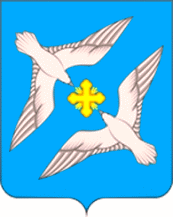           СОВЕТ ДЕПУТАТОВ МУНИЦИПАЛЬНОГО ОБРАЗОВАНИЯ СЕЛЬСКОЕ ПОСЕЛЕНИЕ «УСПЕНСКОЕ» РЖЕВСКОГО РАЙОНА ТВЕРСКОЙ ОБЛАСТИРЕШЕНИЕ11.01.2019 г.                                                                                                                            № 34Об утверждении «Положения об организации похоронного делаи порядке деятельности кладбищ,расположенных на территориисельского  поселения «Успенское»В соответствии с Федеральным законом от 12.01.1996 N 8-ФЗ "О погребении и похоронном деле", Федеральным законом от 06.10. 2003  № 131-ФЗ "Об общих принципах организации местного самоуправления в Российской Федерации", Санитарных правил и норм «Гигиенические требования к размещению, устройству и содержанию кладбищ, зданий и сооружений похоронного назначения 2.1.2882-11, Уставом  сельского поселения «Успенское», Совет депутатов сельского поселения «Успенское»                                                                    РЕШИЛ:1. Утвердить Положение об организации похоронного дела и порядке деятельности кладбищ, расположенных на территории сельского поселения «Успенское»  (прилагается).2. Настоящее Решение вступает в силу со дня его подписания, подлежит обнародованию в установленном порядке и размещению на официальном сайте администрации сельского поселения «Успенское» в информационно-телекоммуникационной сети Интернет.3.Контроль за исполнением настоящего Решения  возложить на Главу  сельского поселения «Успенское» Громова В.А.Глава сельского поселения «Успенское» Ржевского района Тверской области                                                      В.А.Громов Председатель Совета депутатовсельского поселения «Успенское» Ржевского района Тверской области		                                      В.В.СтаровойовПриложение к Решению Совета депутатов  сельского поселения «Успенское»от 11.01.2019  №34                                                            Положение«Об организации похоронного дела и порядке деятельностикладбищ, расположенных на территории сельского поселения «Успенское»»1. Общие положения1.1. Настоящее Положение разработано в соответствии со ст. 25 Федерального закона от 12.01.1996 N 8-ФЗ "О погребении и похоронном деле", ст. 14 Федерального закона от 06.10.2003 N 131-ФЗ "Об общих принципах организации местного самоуправления в Российской Федерации" СанПиН 2.1.2882-11 "Гигиенические требования к размещению, устройству и содержанию кладбищ, зданий и сооружений похоронного назначения", Уставом  сельского поселения «Успенское» и устанавливает на территории  сельского   поселения принципы регулирования отношений, связанных с погребением умерших (погибших), определяет организацию похоронного дела, порядок предоставления ритуальных услуг и содержания мест погребения.1.2. В соответствии с Федеральным законом от 12 января 1996 года N 8-ФЗ "О погребении и похоронном деле" кладбища на территории  сельского поселения «Успенское» являются объектами муниципальной собственности. 1.3. На территории сельского поселения «Успенское» расположены следующие кладбища:- кладбище «Глебовское», расположенное за д.Глебово- кладбище, расположенное за д.Новый Рукав;- кладбище «Щаповское», расположенное в д.Плешки;-кладбище «Ореховское», расположенное в д. Орехово:-кладбище «Иружское» , расположенное за д. Массальское:-кладбище «Скорбящей  Божьей Матери», расположенное за д. Клешнево:-кладбище «Ильинское», расположенное за д. Горшково:-кладбище «Шутовское», расположенное в д. Пантюково 1.4. Проведение работ по содержанию и благоустройству муниципальных кладбищ осуществляется в установленном порядке за счет средств бюджета сельского поселения «Успенское» и благотворительных взносов юридических и физических лиц.2. Основные понятия и определения2.1. Основные понятия и определения, используемые в настоящем Положении:бесхозяйное захоронение - захоронение, за которым не осуществляется уход более 15 лет после погребения и отсутствуют архивные данные о лице, ответственном за захоронение, или лицо, ответственное за захоронение, отказывается от ухода за ним;захоронение - земельный участок на кладбище, на котором осуществлено погребение тела (останков) или праха умершего;зона захоронений - функционально-территориальная зона кладбища, в которой осуществляется погребение умерших (погибших) в гробах или урн с прахом;квадраты кладбища - участки, на которые разбивается дорожной сетью зона захоронения кладбища;кладбище - градостроительный комплекс, расположенный в границах места погребения, содержащий земельные участки для погребения умерших или праха после кремации;кладбищенский период - время разложения и минерализации тела умершего, по истечении которого разрешается следующее захоронение в родственную могилу;книга регистрации (учета) захоронений - книга установленного образца, в которой регистрируются захоронения на муниципальных кладбищах;книга регистрации (учета) установки надмогильных сооружений - книга установленного образца, в которой регистрируются установленные на захоронениях надмогильные сооружения;лицо, взявшее на себя обязанность осуществить погребение - лицо, указанное в волеизъявлении умершего, либо супруг, близкие родственники, иные родственники, либо законный представитель умершего, а при их отсутствии - иные лица, взявшие на себя обязанность осуществить погребение, либо индивидуальные предприниматели и юридические лица, предоставляющие ритуальные услуги,  либо специализированная служба по вопросам похоронного дела;места погребения - специально отведенные в соответствии с этическими, санитарными и экологическими требованиями участки земли с сооружаемыми на них кладбищами для захоронения тел (останков) умерших, а также иными зданиями и сооружениями, предназначенными для осуществления погребения умерших;могила - углубление в земле для погребения гроба с телом (останками) или урны с прахом;надмогильное сооружение - сооружение (памятник, крест, ограда, цветник и т.п.), устанавливаемое на захоронении (могиле);норма землеотвода для захоронения - размер земельного участка, предоставляемого при погребении умершего (погибшего);одиночное захоронение - земельный участок на кладбище, на котором осуществлено погребение тела (останков) умершего, не имеющего супруга, близких родственников, иных родственников или законного представителя;останки - тело умершего (погибшего);погребение - обрядовое действие по захоронению тела (останков) человека после его смерти в соответствии с обычаями и традициями, не противоречащими санитарным и иным требованиям. Погребение может осуществляться путем предания тела (останков) умершего земле (захоронение в могилу, склеп), огню (кремация с последующим захоронением урны с прахом);подзахоронение - погребение гроба с телом на свободном месте земельного участка родственного захоронения или в могилу, в которой уже осуществлено погребение;регистрация захоронения - запись о захоронении умершего в книге регистрации (учета) захоронений, осуществляемая уполномоченным лицом Администрации  сельского поселения «Успенское» (далее – Администратор кладбища);          Администратор кладбища – сотрудник Администрации  сельского поселения «Успенское», на которого в соответствии с должностной инструкцией возложена обязанность по предоставлению земельных участков под захоронение, оформление документов на отвод земельных участков для погребения умерших, регистрации захоронений, ведению книги регистрации (учета) захоронений и книги регистрации (учета) установки надмогильных сооружений, осуществление контроля за содержанием могил и осуществлением работ на кладбище, связанные с установкой, демонтажем, ремонтом или заменой надмогильных сооружений (далее - уполномоченное лицо Администрации);родственное захоронение - земельный участок на кладбище, на котором осуществлено погребение тела (останков) умершего, с учетом погребения в дальнейшем на этом участке земли супруга или близкого родственника умершего;родственная могила - могила, в которой уже погребено тело родственника умершего;семейное (родовое) захоронение - земельный участок увеличенных размеров на кладбище, рассчитанный более чем на две могилы, для погребения умерших, связанных родством;урна с прахом - сосуд, в который помещается запаянный пакет с прахом2.2. Значение терминов, понятий и определений, используемых в настоящих Порядке и не указанных в настоящем пункте, определяется в соответствии с действующим законодательством Российской Федерации, регулирующим соответствующие отношения, а также в соответствии с санитарными, техническими и иными обязательными регламентами, нормами, правилами и требованиями.3. Организация места погребения 3.1. Погребение – обрядовые действия по захоронению тела (останков) человека после его смерти в соответствии  с обычаями и традициями, не противоречащими санитарным и иным требованиям.3.2. Местами погребения являются отведенные в соответствии с этическими, санитарными и экологическими требованиями участки земли на территории  сельского поселения «Успенское» с сооружаемыми на них кладбищами для захоронения  тел (останков) умерших (погибших), стенами скорби для захоронения  урн с прахом умерших (погибших) пеплом после сожжения тел (останков) умерших (погибших), крематориями для предания тел (останков) умерших (погибших) огню, а также иными зданиями и сооружениями, предназначенными для осуществления погребения умерших (погибших). 3.3. Решение о создании места погребения принимается Администрацией   сельского   поселения «Успенское».3.4. Выбор земельного участка для размещения места погребения осуществляется в соответствии с правилами застройки сельского поселения, с учетом гидрогеологических характеристик, особенностей рельефа местности, состава грунтов, предельно допустимых экологических нагрузок на окружающую природную среду, а также в соответствии с санитарными правилами и нормами и должен обеспечивать неопределенно долгий срок существования места погребения.3.5. Вновь создаваемые места погребения должны размещаться на расстоянии не менее 300 метров от границ селитебной территории.3.6. Предоставление земельного участка для размещения места погребения осуществляется в соответствии с земельным законодательством, а также в соответствии с проектной документацией, утвержденной в порядке, установленном законодательством Российской Федерации и законодательством Тверской  области.3.7. Размер земельного участка для кладбища определяется с учетом количества жителей сельского поселения, но не может превышать сорока гектаров.3.8. На участках кладбищ предусматриваются площадки для мусоросборников с подъездами к ним. Площадки оборудуются в соответствии с правилами сбора и вывоза твердых бытовых и иных отходов и обеспечиваются необходимым количеством мусоросборных контейнеров.3.9. Использование территории места погребения разрешается по истечении двадцати лет с момента его переноса. Территория места погребения в этих случаях может быть использована только под зеленые насаждения. Строительство зданий и сооружений на этой территории запрещается.3.10. Создаваемые, а также существующие места погребения не подлежат сносу и могут быть перенесены только по решению органов местного самоуправления в случае угрозы постоянных затоплений, оползней, после землетрясений и других стихийных бедствий.3.11. Осквернение или уничтожение мест погребения влечет ответственность, предусмотренную законодательством Российской Федерации.4. Гарантии при осуществлении погребения умерших (погибших) 4.1. Захоронение останков тел умерших или их праха проводится в целях обеспечения санитарно-эпидемиологического и социального благополучия населения, сохранения его физического и психического здоровья, поддержания нормального функционирования поселения.4.2. На территории  сельского поселения  «Успенское» каждому человеку после его смерти гарантируются погребение с учетом его волеизъявления. 4.3. Гражданам Российской Федерации, постоянно проживающим на территории  сельского поселения «Успенское», гарантируется бесплатное предоставление участка земли на одном из муниципальных кладбищ с учетом волеизъявления умершего о погребении его тела (останков) или праха в соответствии с Федеральным законом от 12.01.1996 N 8-ФЗ "О погребении и похоронном деле".4.4. Исполнение волеизъявления умершего о погребении его тела (останков) или праха на указанном им месте погребения, рядом с ранее умершими гарантируется при наличии на указанном месте погребения свободного участка земли или могилы ранее умершего близкого родственника либо ранее умершего супруга при условии получения письменного согласия лица, на имя которого выдано удостоверение о захоронении.4.5. Исполнителями волеизъявления умершего являются лица, указанные в его волеизъявлении, при их согласии взять на себя обязанность исполнить волеизъявление умершего. В случае отсутствия в волеизъявлении умершего указания на исполнителей волеизъявления либо в случае их отказа от исполнения волеизъявления умершего оно осуществляется супругом, близкими родственниками, иными родственниками либо законным представителем умершего. В случае мотивированного отказа кого-либо из указанных лиц от исполнения волеизъявления умершего оно может быть исполнено иным лицом, взявшим на себя обязанность осуществить погребение умершего, либо осуществляется специализированной службой по вопросам похоронного дела.4.6. Гарантированный перечень услуг по погребению.4.6.1. Супругу, близким родственникам, иным родственникам, законному представителю или иному лицу, взявшему на себя обязанность осуществить погребение умершего, гарантируется оказание на безвозмездной основе следующего перечня услуг по погребению:-оформление документов, необходимых для погребения;-предоставление и доставка гроба и других предметов, необходимых для погребения;-перевозка тела (останков) умершего на кладбище (в крематорий);-погребение (кремация с последующей выдачей урны с прахом).4.6.2. Услуги по погребению, указанные в пункте 4.6.1. настоящего Положения, оказываются специализированной службой по вопросам похоронного дела.4.6.3. Стоимость услуг, предоставляемых согласно гарантированному перечню услуг по погребению  по согласованию с соответствующими отделениями Пенсионного фонда Российской Федерации и Фонда социального страхования Российской Федерации, Министерством промышленности и торговли Тверской области и возмещается специализированной службе по вопросам похоронного дела в порядке, установленном действующим законодательством.4.6.4. Оплата стоимости услуг, предоставляемых сверх гарантированного перечня услуг по погребению, производится за счет средств лица, взявшего на себя обязанность осуществить погребение умершего.4.6.5. Лицам, получившим услуги в соответствии с пунктом 4.6.1 настоящего Положения, социальное пособие на погребение не выплачивается.        4.6.6.  В случае если погребение умершего осуществлялось за счет средств супруга, близких родственников, иных родственников, законного представителя умершего или иного лица, взявшего на себя обязанность осуществить погребение умершего, ему выплачивается социальное пособие на погребение в порядке и размере, установленных действующим законодательством.       4.6.7. Выплата социального пособия на погребение (в случае, если погребение осуществлялось за счет средств супруга, близких (ого) родственников (ка), иных родственников, законного представителя умершего (погибшего) или иного лица, взявшего на себя обязанность осуществить погребение умершего (погибшего)).Выплата социального пособия на погребение производится в день обращения на основании медицинского свидетельства о смерти или свидетельства о смерти, выдаваемого органами  ЗАГС, в размере, установленном федеральным законодательством и законодательством Тверской  области:1) органом, в котором умерший (погибший) получал пенсию;2) органом социальной защиты населения по месту жительства в случаях, если умерший (погибший) не подлежал обязательному социальному страхованию на случай временной нетрудоспособности и в связи с материнством на день смерти и не являлся пенсионером, а также в случае рождения мертвого ребенка по истечении 196 дней беременности;3) организацией (иным работодателем), которая являлась страхователем по обязательному социальному страхованию на случай временной нетрудоспособности в связи с материнством по отношению к умершему на день смерти либо в отношении к одному из родителей (иному законному представителю) или иному члену семьи умершего несовершеннолетнего на день смерти этого несовершеннолетнего;4) территориальным органом Фонда социального страхования Российской Федерации, в котором был зарегистрирован в качестве страхователя умерший на день смерти либо зарегистрирован в качестве страхователя один из родителей (иной законный представитель) или иной член семьи умершего несовершеннолетнего на день смерти этого несовершеннолетнего.Социальное пособие на погребение выплачивается, если обращение за ним последовало не позднее шести месяцев со дня смерти.4.7. Погребение военнослужащих, лиц, призванных на военные сборы, сотрудников органов внутренних дел, Государственной противопожарной службы, органов по контролю за оборотом наркотических средств и психотропных веществ, сотрудников учреждений и органов уголовно-исполнительной системы, погибших при прохождении военной службы (военных сборов, службы) или умерших в результате увечья (ранения, травмы, контузии), заболевания в мирное время, а также погребение умерших, являвшихся участниками Великой Отечественной войны, осуществляется в соответствии с действующим законодательством.4.8. При отсутствии супруга, близких родственников, иных родственников либо законного представителя умершего или при невозможности осуществить ими погребение, а также при отсутствии иных лиц, взявших на себя обязанность осуществить погребение, погребение умершего на дому, на улице или в ином месте после установления органами внутренних дел его личности осуществляется специализированной службой по вопросам похоронного дела в течение трех суток с момента установления причины смерти, если иное не предусмотрено законодательством Российской Федерации.4.9. Погребение умерших, личность которых не установлена органами внутренних дел в определенные законодательством Российской Федерации сроки, осуществляется специализированной службой по вопросам похоронного дела с согласия указанных органов путем предания земле на определенных для таких случаев участках муниципальных общественных кладбищ.4.10. Услуги, оказываемые специализированной службой по вопросам похоронного дела при погребении умерших, указанных в пунктах 4.8. и 4.9. настоящего Положения, включают:- оформление документов, необходимых для погребения;-  предоставление  и доставка гроба и других предметов, необходимых для погребения;- перевозку тела (останков) умершего на кладбище (в крематорий);- погребение (кремация с последующей выдачей урны с прахом).5. Организация похоронного дела5.1. Гарантии осуществления погребения умершего в соответствии с  Федеральным законом от 12.01.1996 г. №8-ФЗ «О погребении и похоронном деле» реализуются путем организации в Российской Федерации похоронного дела как самостоятельного вида деятельности.5.2. Субъектами похоронного дела в  сельском поселении «Успенское»  являются:- Администрация  сельского поселения «Успенское», осуществляющая организацию похоронного дела, разработку и реализацию единой политики в сфере похоронного дела на территории  сельского поселения «Успенское»;- специализированная служба по вопросам похоронного дела;- индивидуальные предприниматели и юридические лица, предоставляющие ритуальные услуги.5.3. Организация похоронного дела на территории поселения осуществляется Администрацией  сельского поселения «Успенское» в пределах  компетенции в соответствии с действующим законодательством Российской Федерации, Тверской  области, муниципальными нормативными правовыми актами  сельского поселения «Успенское». 5.4. Администрация сельского поселения «Успенское» обязана обеспечить:-  предоставление мест для захоронений;-  ведение книги регистрации захоронений (захоронений урн с прахом);-  соблюдение установленных норм и правил захоронения;-  содержание общественных кладбищ;-  установку вывески при входе с указанием наименования кладбища, его принадлежности (формы собственности) и режима работы;- выполнение иных требований, предусмотренных законодательством Российской Федерации и законодательством Тверской  области.5.5. Специализированная служба по вопросам похоронного дела в  сельском поселении  «Успенское» (далее – Специализированная служба) в своей деятельности руководствуются действующим законодательством Российской Федерации, Тверской области, нормативными правовыми актами  сельского поселения «Успенское», настоящим Положением.5.6. Деятельность Специализированных служб основывается на следующих принципах:     - создание материально-технической базы похорон на современном уровне;     - обеспечение оперативного  приема заказов;     - предоставление качественных услуг;     - гуманности обслуживания;     - иных принципах, предусмотренных действующим законодательством.5.7. Специализированная служба по вопросам похоронного дела обеспечивает в соответствии с федеральным законодательством и законодательством Тверской  области формирование и сохранность архивного фонда документов по приему и исполнению заказов на услуги по погребению умерших (погибших).5.8. Специализированная служба по вопросам похоронного дела: оказывает на безвозмездной основе гарантированный перечень услуг по погребению, определенный  пунктом 4.10. настоящего Положения;5.9. Деятельность организаций и граждан на кладбищах осуществляется в соответствии с экологическими, санитарными требованиями и настоящим Положением.6. Порядок погребения умерших (погибших)6. Любое погребение осуществляется с соблюдением требований главы III «Санитарных правил и норм СанПин 2.1.2882-11 «утвержденных постановлением Главного государственного врача РФ от 28.06.2011года №84 «Об утверждении СанПин 2.1.2882-11 «Гигиенические требования к размещению, устройству и содержанию кладбищ, зданий и сооружений похоронного назначения.6.1. Погребение умершего (погибшего) производится на основании свидетельства о его смерти, выданного органами ЗАГС, или медицинского свидетельства о смерти при предъявлении лицом, взявшим на себя обязанность осуществить погребение, паспорта или иного документа, удостоверяющего его личность. Захоронение урн с прахом производится на основании свидетельства о смерти, выданного органами ЗАГС, справки о кремации при предъявлении лицом, взявшим на себя обязанность осуществить погребение, паспорта или иного документа, удостоверяющего его личность. 6.2. Погребение умерших на муниципальных кладбищах осуществляется ежедневно.6.3. Земельные участки для погребения умерших (погибших) отводятся по нормам землеотвода для захоронений.6.4. Отвод земельного участка для погребения умершего (погибшего) на действующем кладбище осуществляется безвозмездно на основании подлинного свидетельства о смерти умершего (погибшего), выданного органами ЗАГС,  документа (паспорта), удостоверяющего личность лица, взявшего на себя обязанность осуществить погребение, заявления по форме согласно приложения №9, с внесением соответствующей регистрационной записи в книгу регистрации (учета) захоронений и назначением лица, ответственного за данное захоронение.6.5. Отвод земельного участка для захоронения урны с прахом осуществляется безвозмездно на основании подлинного свидетельства о смерти умершего (погибшего), выданного органами ЗАГС, справки о кремации и документа (паспорта), удостоверяющего личность лица, взявшего на себя обязанность осуществить погребение, заявления по форме согласно приложения №2  с внесением соответствующей регистрационной записи в книгу регистрации (учета) захоронений и назначением лица, ответственного за данное захоронение.6.6. Лицо, ответственное за захоронение, получает право бессрочного пользования земельным участком, отведенным для захоронения, принимает решение о погребении умерших (погибших) на отведенном земельном участке в дальнейшем и об установке надмогильных сооружений, обеспечивает надлежащее содержание захоронения (могилы) и постоянный уход за ним (ней) собственными силами и средствами.6.7. Лицо, ответственное за захоронение, может заключать договор на выполнение работ по уходу за захоронением за счет собственных средств.6.8 Оформление документов на отвод земельных участков для погребения умерших (погибших) осуществляется в рабочие дни с 08.00 до 17.00, перерыв на обед с 13.00 до 14.00, уполномоченным лицом Администрации  сельского поселения «Успенское»  на безвозмездной основе.6.9. Прием заказов на погребение умерших (погибших) осуществляют юридические лица, индивидуальные предприниматели, предоставляющие ритуальные услуги.6.10. Нормы землеотвода для захоронения умерших (погибших):6.11. На территории общественных кладбищ предусмотрены обособленные земельные участки для создания Почетных захоронений в целях увековечения памяти умерших граждан, имеющих заслуги перед Российской Федерацией, Тверской областью, муниципальным образованием «Ржевский район», сельским поселением «Успенское».6.11.1. Место Почетных захоронений - участок, расположенный вдоль главной аллеи кладбища и имеющий удобные подходы и хороший обзор.6.11.2 Для почетных захоронений нормы отведения земельного участка - размер 2,5 м x 3,0 м (7,5 кв. м);Отводимый для захоронений (одиночных, родственных, почетных и захоронений для погребения умерших, являвшихся участниками Великой Отечественной войны) земельный участок предоставляется безвозмездно. 6.12. При погребении и подготовке могил на кладбищах, свободных для захоронения, соблюдается рядность захоронений на расстоянии 0,5 метра по длинной стороне и 0,9 метра по короткой стороне могилы. Надмогильный холм устанавливается высотой не менее 0,5 метра. 6.13. На действующих кладбищах захоронения производятся в последовательном порядке согласно схеме квадратов кладбища по действующей нумерации подготавливаемых могил.6.14. Продолжительность кладбищенского периода на муниципальных кладбищах устанавливается сроком не менее двадцати лет с момента предыдущего погребения.6.15. Погребение умерших (погибших) в родственную могилу разрешается по истечении установленного кладбищенского периода и по разрешению (приложение №1), выданному Администрацией  сельского поселения «Успенское», безвозмездно на основании письменного заявления (приложение №3) ответственного за захоронение (могилу).6.16. Погребение умерших (погибших) на свободном месте земельного участка родственного захоронения осуществляется по разрешению (приложение №4), выданному Администрацией  сельского поселения «Успенское», безвозмездно на основании письменного заявления (приложение №3) ответственного за захоронение или ответственных за могилы, находящиеся на земельном участке, отведенном под захоронение.6.17. При отсутствии архивных документов погребение умерших (погибших) в родственную могилу или на свободном месте земельного участка родственного захоронения осуществляется по разрешению (приложение №1 или №4), выданному Администрацией  сельского поселения «Успенское», безвозмездно на основании письменного заявления (приложение №2 или №3) близкого родственника захороненного (степень родства должна быть подтверждена соответствующими документами) и при предъявлении им документов, подтверждающих захоронение на данном кладбище.При этом погребение умерших (погибших) в могилу или на свободном месте земельного участка захоронения, являющегося объектом культурного наследия, не допускается.6.18. Погребение урны с прахом на земельном участке родственного захоронения разрешается Администрацией  сельского поселения «Успенское»  на безвозмездной основе на основании письменного заявления (приложение №2 или №3)  ответственного за захоронение (могилу) независимо от срока, прошедшего с момента последнего погребения.6.19. В случае если за захоронением не осуществляется уход в течение длительного периода времени, не менее пятнадцати лет после погребения, уполномоченным лицом Администрации устанавливается на захоронение табличка-предупреждение о необходимости приведения захоронения в порядок, направляется письменное уведомление в адрес лица, ответственного за захоронение, и в течение последующих пяти лет составляются ежегодные акты осмотра захоронения, которые являются документами строгой отчетности и хранятся неограниченное количество лет.6.20. При отсутствии действий по благоустройству захоронения со стороны ответственного за захоронение в течение пяти лет с момента установки соответствующей таблички-предупреждения или при отсутствии сведений о захоронении Администрацией  сельского поселения «Успенское»  формируется комиссия, которая на основании актов осмотра захоронения и его комиссионного обследования составляет акт о состоянии захоронения с целью признания его бесхозяйным.Погребение умерших (погибших) на захоронениях, признанных бесхозяйными, производится на общих основаниях.6.21. Каждое захоронение на муниципальных кладбищах регистрируется в книге регистрации (учета) захоронений (приложение №5).6.22. На каждое кладбище ведется отдельная Книга со своим порядковым номером. Порядковая нумерация книг начинается с цифры «1» и должна быть  непрерывной и единой.6.23. Книги должны быть пронумерованы, прошнурованы, и скреплены подписью Главы   сельского поселения «Успенское» и   печатью Администрации  сельского поселения «Успенское».6.24. В Книгах не должно быть помарок и подчисток. Если при записи допущены неточности,  уполномоченное лицо Администрации ставит отметку, содержащую слово «исправленному верить», дату, личную подпись.6.25. Книга регистрации захоронений является документом строгой отчетности и хранится в Администрации  сельского поселения «Успенское».6.25.1. Книги регистрации захоронений хранятся на протяжении пяти лет по каждому кладбищу отдельно. По истечении пятилетнего срока  книги регистрации захоронений входят в состав фонда Администрации  сельского поселения «Успенское», который составляет на каждое кладбище отдельную опись дел. Описи дел систематизируются в алфавитном порядке, каждой описи присваивается свой порядковый номер (1, 2, 3 и т.д.). Описи дел сопровождаются единым титульным листом, оглавлением (перечень кладбищ) и исторической справкой.6.26. Запрещается погребение вновь умерших (погибших) на закрытых кладбищах, возможно погребение только в существующие захоронения.6.27. Подготовка могил, захоронение умерших (погибших), урн с прахом, а также за соблюдение установленных норм и требований при погребении умерших (погибших) возлагается на ответственного за захоронение.7. Порядок оформления заказа и разрешенияна погребение умерших (погибших)7.1. Погребение умершего (погибшего) осуществляется при наличии у лица, взявшего на себя обязанность осуществить погребение, следующих документов:подлинного свидетельства о смерти умершего (погибшего), выданного органами ЗАГС;документа (паспорта), удостоверяющего личность лица, взявшего на себя обязанность осуществить погребение;гарантийного письма и доверенности, если обязанность по организации похорон осуществляет юридическое лицо.7.2. Лицо, взявшее на себя обязанность по организации похорон, должно осуществить весь процесс организации погребения, в том числе оформление документов, необходимых для погребения, получение медицинского свидетельства (справки) о смерти, гербового свидетельства о смерти, выданного органами ЗАГС.7.3. Разрешение на погребение умершего (погибшего) на свободном месте земельного участка родственного захоронения или в родственную могилу выдается при наличии следующих документов:подлинного свидетельства о смерти умершего (погибшего), выданного органами ЗАГС;подлинного свидетельства (дубликата) о смерти ранее умершего (погибшего), выданного органами ЗАГС;документа (паспорта), удостоверяющего личность лица, взявшего на себя обязанность осуществить погребение;письменного согласия на погребение умершего (погибшего) от лица, ответственного за захоронение (могилу или могилы);документов, подтверждающих родство.7.4. Разрешение о возможности погребения умершего (погибшего) на свободном месте земельного участка родственного захоронения или в родственную могилу составляется уполномоченным лицом Администрации в присутствии лица, взявшего на себя обязанность осуществить погребение, после обследования захоронения (могилы).7.5. При отсутствии архивных документов разрешение на погребение умершего (погибшего) в родственную могилу или на свободном месте земельного участка родственного захоронения выдается в соответствии с требованиями пункта 6.16 настоящего Порядка на безвозмездной основе.8. Порядок установки надмогильных сооружений8.1. В границах земельного участка, отведенного для захоронения, разрешается установка надмогильных сооружений, посадка живой зеленой изгороди из кустарника (не выше 0,5 м) и цветов в соответствии с требованиями настоящего Положения.8.2. Все работы на кладбище, связанные с установкой, демонтажем, ремонтом или заменой надмогильных сооружений, производятся с разрешения Администрации  сельского поселения «Успенское» после соответствующей регистрации.8.3. Для получения разрешения на установку, демонтаж, ремонт или замену надмогильного сооружения (приложение №7)  заявитель (ответственный за захоронение или иное лицо по его письменному поручению) обращается с письменным заявлением (приложение №6) в Администрацию  сельского поселения «Успенское» с предоставлением следующих документов:удостоверения о захоронении;документов об изготовлении (приобретении) надмогильного сооружения.8.4. Установка надмогильных сооружений, ограждения (железобетонного и гранитного поребрика или ограды) земельного участка захоронения производится в соответствии с нормой землеотвода для захоронения.8.5. Устанавливаемые памятники и сооружения не должны иметь частей, выступающих за границы захоронения или нависающих над ними. Высота устанавливаемых надмогильных памятников не должна превышать 2 метров.8.6. Установленные надмогильные сооружения подлежат обязательной регистрации в книге регистрации (учета) установки надмогильных сооружений (приложение №8) с соответствующей отметкой в удостоверении о захоронении.8.7. На каждое кладбище ведется отдельная Книга со своим порядковым номером. Порядковая нумерация книг начинается с цифры «1» и должна быть  непрерывной и единой.8.8. Книги должны быть пронумерованы, прошнурованы, и скреплены подписью Главы   сельского поселения и   печатью Администрации  сельского поселения.8.9. Внесение записи в Книги производится в день установки и (или) регистрации надмогильного сооружения (надгробия).8.10. В Книгах не должно быть помарок и подчисток. Если при записи допущены неточности,  уполномоченное лицо Администрации ставит отметку, содержащую слово «исправленному верить», дату, личную подпись.8.11. Книга регистрации (учета) установки надмогильных сооружений является документом строгой отчетности и хранится в Администрации сельского поселения «Успенское» бессрочно.8.12. Надписи на надмогильных сооружениях должны соответствовать сведениям о действительно захороненных в данном месте умерших (погибших). Допускается нанесение надписей на надмогильных сооружениях и подготовка их к будущим захоронениям.8.13. Периметр ограждения (железобетонного и гранитного поребрика или ограды) земельного участка захоронения или живой изгороди из кустарника (цветов) вокруг захоронения не должен превышать периметра земельного участка, отведенного под захоронение. Установленные ограждения (ограды) не должны иметь заостренных прутьев (пик). Высота устанавливаемых ограждений не должна превышать 0,5 метра.8.14. Не допускается установка надмогильных сооружений без разрешения и за пределами земельного участка захоронения. Надмогильные сооружения, установленные за пределами отведенного земельного участка, подлежат снятию (демонтажу) лицом, ответственным за захоронение, в течение двадцати дней с момента письменного предписания Администрации  сельского поселения «Успенское».8.15. Граждане, допустившие самовольное использование земельных участков в размерах, превышающих установленные нормы землеотвода для захоронения, обязаны устранить нарушения в течение двадцати дней с момента получения письменного предписания Администрации  сельского поселения «Успенское».8.16. Установленные надмогильные сооружения являются собственностью граждан, которые их установили. После выполнения работ по установке, демонтажу, ремонту или замене надмогильных сооружений лицо, ответственное за захоронение, или иное лицо по его письменному поручению обязано вывезти на полигон твердых бытовых отходов с территории кладбища демонтированные надмогильные сооружения и иной строительный мусор.8.17. По обращению граждан надмогильные сооружения могут быть застрахованы страховой организацией на случай их утраты или повреждения в результате стихийных бедствий, пожара и противоправных действий третьих лиц в порядке, установленном действующим законодательством Российской Федерации.8.18. Лица, виновные в хищении, повреждении и разрушении надмогильных сооружений привлекаются к ответственности в соответствии с действующим законодательством Российской Федерации.8.19. Запрещается установка надмогильных сооружений в зимний период с 16 октября по 15 апреля.9. Содержание кладбищ9.1. Содержание муниципальных кладбищ  сельского поселения «Успенское»  осуществляется за счет бюджетных средств организацией, определенной в порядке, установленном Федеральным законом от 5 апреля 2013 года № 44-ФЗ «О контрактной системе в сфере закупок товаров, работ, услуг для обеспечения государственных и муниципальных нужд».9.2. Исполнитель муниципального заказа обязан обеспечить:механизированную и ручную уборку дорог, тротуаров и пешеходных дорожек кладбищ в летний и зимний периоды;механизированную и ручную обработку дорог, тротуаров и пешеходных дорожек противогололедными материалами в зимний период;выполнение работ по содержанию и благоустройству территорий, прилегающих к кладбищам;своевременный окос травы, вырубку кустарника и уборку мусора с территорий общего пользования кладбищ и водоотводных канав;снос аварийных и сухих деревьев;содержание и ремонт муниципального имущества, находящегося на территориях кладбищ (зданий, сооружений, ограждений кладбищ, ливневой канализации и т.д.);обустройство контейнерных площадок для сбора мусора;своевременный сбор и вывоз мусора;содержание и ремонт контейнеров для сбора мусора;содержание объектов наружного освещения кладбищ;работу сетей наружного освещения в темное время суток;содержание захоронений безродных и неопознанных умерших с выполнением работ по окосу травы и вырубке кустарника, обновлению надписей на крестах (табличках);соблюдение правил пожарной безопасности и настоящего Положения в части содержания территории кладбища.9.3. Объем выполняемых исполнителем муниципального заказа работ определяется заказчиком муниципального заказа в пределах средств, предусмотренных в бюджете  сельского поселения «Успенское»  на очередной финансовый год.9.4. Ответственность за содержание территорий захоронений, а также территорий, прилегающих к захоронениям в пределах норм землеотвода (своевременный окос травы, обрезку кустарника, удаление поросли деревьев, уборку бытового и растительного мусора в специально отведенные места, содержание и ремонт надмогильных сооружений и т.д.), несут лица, ответственные за захоронения (могилы).10. Правила посещения кладбищ10.1.  Кладбища открыты для посещения ежедневно:с 1 мая по 30 сентября – с 8.00 до 20.00;с 1 октября по 30 апреля – с 8.00 до 18.00 10.2 На территории кладбища посетители должны соблюдать общественный порядок и тишину.10.3. На территории кладбища запрещается:- выгуливать собак, пасти домашних животных, ловить птиц;- разводить костры, добывать песок и глину, резать дерн, раскапывать грунт, - складировать запасы строительных и других материалов;- осуществлять вырубку деревьев и кустарников на территориях захоронений кладбищ без письменного разрешения Администрации  сельского поселения «Успенское»;- причинять ущерб зеленым насаждениям, рвать цветы на захоронениях;причинять ущерб надмогильным сооружениям, имущественным объектам кладбищ;- устанавливать, демонтировать, переделывать и снимать надмогильные сооружения без соответствующего письменного разрешения Администрации  сельского поселения «Успенское»;- сажать деревья и кустарники высотой более 0,5 метра;- устанавливать ограждения на захоронениях высотой более 0,6 метра;- выбрасывать мусор в местах, не отведенных для этих целей, засорять территорию;- присваивать чужое имущество (предметы похоронного ритуала, надмогильные сооружения, скамейки и другое), производить его перемещение и другие самоуправные действия;- копать могилы без соответствующего разрешения;- торговать рассадой, цветами, похоронными принадлежностями, предметами похоронного ритуала;- въезжать на территорию кладбища на транспортных средствах без соответствующего разрешения;- производить иные действия, нарушающие общественный порядок и чистоту территории кладбища.10.4. В случае нарушения посетителями кладбища настоящего Положения они привлекаются к административной и иной ответственности в порядке, установленном действующим законодательством Российской Федерации.11. Контроль за выполнением настоящего Положенияи ответственность за его нарушение11.1. Контроль за выполнением настоящего Положения осуществляют:Администрация  сельского поселения «Успенское»;иные органы и организации в случаях, предусмотренных действующим законодательством Российской Федерации.11.2. За нарушение настоящего Положения виновные лица могут быть привлечены к ответственности в соответствии с действующим законодательством Российской Федерации.11.3. За нарушение настоящего Положения, неповиновение законному распоряжению и требованиям Администрации  сельского поселения «Успенское», виновные лица (граждане, должностные и юридические лица, индивидуальные предприниматели) несут ответственность в соответствии с действующим законодательством Российской Федерации.11.4. Наложение мер административной ответственности не освобождает виновных лиц от устранения допущенных нарушений и возмещения причиненного ущербаПриложение № 1 к решению Совета депутатов  сельского поселения «Успенское» от 11.01.2019  №34 РАЗРЕШЕНИЕна захоронение в родственную могилу                                                                                 «____»____________20____г.                                                          №_________           Администрация  сельского поселения «Успенское»  разрешает произвести захоронение  _____________________________________________________________                                                (Ф.И.О. умершего)в родственную могилу к _____________________________________________                                                          (степень родства, Ф.И.О., год смерти)__________________________________________________________________на муниципальном кладбище  сельского поселения «Успенское»,  расположенного по адресу: __________________________________________. «_____»____________20____года Глава сельского поселения                ______________            (______________)                                                                                                подпись                                             Ф.И.О.Приложение № 2к решению Совета депутатов  сельского поселения «Успенское»  от11.01.2019 №34 В администрацию сельского поселения  «Успенское»от   гр.___________________________________                                 (Ф.И.О.)____________________________________          проживающего (ей) по адресу:       ______________________________________         ______________________________________                                                              контактный тел._____________________ЗаявлениеПрошу разрешить захоронение _____________________________________________________	(Ф.И.О.) проживавшего(ей) по адресу: ________________________________________________________________________________________________________________________________________________________________________________________________________________умершего (ей) ______________ Свидетельство о смерти: _______ № ________                                           (дата)				                      (серия, номер)Справка о кремации № _________ от _______Захоронение произвести  в родственную могилу к ________________________________                                                                                                                                       (степень родства)____________________________________________________________________________,                                                                 (ФИО)умершего(ей) в ______________году, на   кладбище, расположенном по адресу: __________________________________________________________________________________________________________________В случае эксгумации все расходы беру на себя«__»______________20__                                                   ___________________							    	              (подпись) Своей подписью я подтверждаю согласие на обработку Администрацией  сельского поселения «Успенское», включая получение от меня, с учетом требований действующего законодательства Российской Федерации, моих персональных данных, а также подтверждаю, что, давая такое согласие, я действую своей волей и в своем интересе.  Согласие дается мною и распространяется на следующие данные: Фамилия, Имя, Отчество; дата и место рождения; гражданство; адрес места жительства (регистрации); должность; ИНН; телефон, паспортные данные, а также любая иная информация, относящаяся к моей личности, доступная либо известная в любой конкретный момент времени Администрации  сельского поселения «Успенское».  Настоящее согласие предоставляется на осуществление любых действий в отношении моих Персональных данных, которые необходимы или желаемы для достижения указанных выше целей, включая, без ограничения: сбор, систематизацию, накопление, хранение, уточнение (обновление, изменение), использование, распространение (в том числе передачу), обезличивание, блокирование, уничтожение, трансграничную передачу Персональных данных, а также осуществление любых иных действий с моими Персональными данными с учетом действующего законодательства.  Согласие действует бессрочно. Отзыв настоящего согласия осуществляется путем направления письменного заявления в Администрацию сельского поселения «Успенское»«___»__________20__                                                         _______________  Приложение № 3 к решению Совета депутатов  сельского поселения «Успенское»  от 11.01.2019 №34 В администрацию  сельского поселения «Успенское» от гр.___________________________________                                 (Ф.И.О.)____________________________________          проживающего (ей) по адресу:       ______________________________________         ______________________________________                                                              контактный тел._____________________                                    ЗаявлениеПрошу разрешить захоронение _______________________________________	(Ф.И.О.) проживавшего(ей) по адресу: _____________________________________________________________________________________________________________________________________________________________________________умершего (ей) ______________ Свидетельство о смерти: _______ № ________                                            (дата)		                              (серия, номер)Справка о кремации № _________ от _______Захоронение произвести  в имеющееся  родственное  захоронение  __________________________________________________________________                                                                          (ФИО)на   кладбище, расположенном по адресу: ________________________________________________________________________________________________В случае эксгумации все расходы беру на себя«__»______________20__                                                   ___________________											(подпись) Своей подписью я подтверждаю согласие на обработку Администрацией  сельского поселения «Успенское», включая получение от меня, с учетом требований действующего законодательства Российской Федерации, моих персональных данных, а также подтверждаю, что, давая такое согласие, я действую своей волей и в своем интересе.  Согласие дается мною и распространяется на следующие данные: Фамилия, Имя, Отчество; дата и место рождения; гражданство; адрес места жительства (регистрации); должность; ИНН; телефон, паспортные данные, а также любая иная информация, относящаяся к моей личности, доступная либо известная в любой конкретный момент времени Администрации  сельского поселения «Успенское».  Настоящее согласие предоставляется на осуществление любых действий в отношении моих Персональных данных, которые необходимы или желаемы для достижения указанных выше целей, включая, без ограничения: сбор, систематизацию, накопление, хранение, уточнение (обновление, изменение), использование, распространение (в том числе передачу), обезличивание, блокирование, уничтожение, трансграничную передачу Персональных данных, а также осуществление любых иных действий с моими Персональными данными с учетом действующего законодательства.  Согласие действует бессрочно. Отзыв настоящего согласия осуществляется путем направления письменного заявления в Администрацию сельского поселения «Успенское»«___»__________20__                                                         _______________  Приложение № 4 к решению Совета депутатов  сельского поселения «Успенское» от 11.01.2019  №34 РАЗРЕШЕНИЕна захоронение на свободном месте земельного участка родственного захоронения                                                                                   «____»____________20____г.                                                          №_________           Администрация  сельского поселения «Успенское» разрешает произвести захоронение  _________________________________________________________________(Ф.И.О. умершего)в имеющееся  родственное  захоронение __________________________________________ ___________________________________________________________________________                                                           (Ф.И.О.)__________________________________________________________________на муниципальном кладбище  сельского поселения «Успенское»,  расположенного по адресу: __________________________________________. «_____»____________20____года Глава сельского поселения                ______________            (______________)                                                                                                подпись                                             Ф.И.О.Приложение № 5 к решению Совета депутатов  сельского поселения  «Успенское» от 11.01.2019    №34 Титульный лист Администрация сельского поселения «Успенское»Ржевского  района Тверской области Книга учета погребенных граждан на муниципальном кладбище муниципального образования сельское поселение «Успенское»начата:_______________                                                                                                           окончена_____________                                                                                                           количество листов_____                                                                                                           хранить: постоянноПриложение № 6к решению Совета депутатов  сельского поселения «Успенское»  от 11.01.2019  №34 В администрацию  сельского поселения «Успенское» от гр.___________________________________                                 (Ф.И.О.)____________________________________          проживающего (ей) по адресу:       ______________________________________         ______________________________________                                                              контактный тел._____________________                                     ЗАЯВЛЕНИЕ     Прошу разрешить произвести: установку, демонтаж, ремонт, замену  надмогильного сооружения (надгробия) или ограды (нужное подчеркнуть),  другие работы: _________________________________________________________________________________________________________________________________________________________на месте захоронения _________________________________________________________________                                                                       (фамилия, имя, отчество умершего)расположенном на кладбище по адресу:__________________________________________________Работы по установке надмогильных сооружений будут выполнять:    _________________________________________________________________________________________________________________________________________________________                               (фамилия, имя, отчество,  контактный телефон)По окончании работ по монтажу, демонтажу, ремонту, замене  надмогильного сооружения (надгробия), ограды, других работ _____________________________________________________________________________обязуюсь вывести остатки строительных расходных материалов на полигон ТБО  и привести в порядок прилегающую территорию к месту захоронения _____________________________________________________________________________    Приложения:    1) копия паспорта;    2) копия удостоверения владельца захоронения;    3) копии   документов   на   изготовление   (приобретение)   надмогильногосооружения на _______ листах;    Подпись ______________________ (____________________)  Дата "__" ________ 20_ г.  Своей подписью я подтверждаю согласие на обработку Администрацией  сельского поселения «Успенское», включая получение от меня, с учетом требований действующего законодательства Российской Федерации, моих персональных данных, а также подтверждаю, что, давая такое согласие, я действую своей волей и в своем интересе.  Согласие дается мною и распространяется на следующие данные: Фамилия, Имя, Отчество; дата и место рождения; гражданство; адрес места жительства (регистрации); должность; ИНН; телефон, паспортные данные, а также любая иная информация, относящаяся к моей личности, доступная либо известная в любой конкретный момент времени Администрации  сельского поселения «Успенское».  Настоящее согласие предоставляется на осуществление любых действий в отношении моих Персональных данных, которые необходимы или желаемы для достижения указанных выше целей, включая, без ограничения: сбор, систематизацию, накопление, хранение, уточнение (обновление, изменение), использование, распространение (в том числе передачу), обезличивание, блокирование, уничтожение, трансграничную передачу Персональных данных, а также осуществление любых иных действий с моими Персональными данными с учетом действующего законодательства.Согласие действует бессрочно. Отзыв настоящего согласия осуществляется путем направления письменного заявления в Администрацию поселения «Успенское»«___»__________20__                                                         _______________  Приложение № 7 к решению Совета депутатов  сельского поселения «Успенское»  от 11.01.2019  №34 РАЗРЕШЕНИЕна установку, демонтаж, ремонт, заменунадмогильного сооружения«____»____________20____ г.                                         №_________           Администрация   сельского поселения «Успенское»  разрешает произвести: установку, демонтаж, ремонт, замену надмогильного сооружения (нужное подчеркнуть), другие работы: __________________________________________________________________на месте захоронения _______________________________________________                                                                       (фамилия, имя, отчество умершего)расположенном на кладбище по адресу:________________________________в период _______________________________________________ Материал надмогильного сооружения  _________________________________ Размер надмогильного сооружения  ____________________________________ «_____»____________20____года Глава сельского поселения             ______________            (______________)Приложение № 8 к решению Совета депутатов  сельского поселения «Успенское»  от 11.01.2019  №34 КНИГА РЕГИСТРАЦИИУСТАНОВКИ НАДМОГИЛЬНЫХ СООРУЖЕНИЙна кладбище, расположенного по адресу:_____________________________________Начата «____»_________20__г.Окончена «___»________20__г.Приложение № 9 к решению Совета депутатов  сельского поселения «Успенское»  от11.01.2019  №34 В администрацию  сельского поселения «Успенское» от гр.___________________________________                             (Ф.И.О.)____________________________________          проживающего (ей) по адресу:       ______________________________________         ______________________________________                                                              контактный тел._____________________                                          ЗАЯВЛЕНИЕ  Прошу выделить место на  муниципальном кладбище   сельского поселения «Успенское»  для погребения_____________________________________________________________________________________________________________________________________________                                                                (Ф.И.О. умершего гражданина) умершего ______________ года, раннее проживавшего по адресу:__________________________________________________________________Представлен документ о смерти:______________________________________С правилами захоронения ознакомлен(а).«___»__________20__год             _______________          _________________                                                              подпись                         (Ф.И.О. заявителя)Приложение № 10 к решению Совета депутатов  сельского поселения «Успенское»  от 11.01.2019  №34 РАЗРЕШЕНИЕна захоронение на муниципальном кладбище                                                                                 «____»____________20____г.                                                          №_________           Администрация   сельского поселения  «Успенское» разрешает произвести захоронение гр.  _____________________________________________________________(Ф.И.О. умершего)          на муниципальном кладбище  сельского поселения «Успенское»,  расположенного по адресу: __________________________________________. «_____»____________20____года Глава сельского поселения                ______________            (______________)                                                                                                подпись                                             Ф.И.О.Приложение № 11 к решению Совета депутатов  сельского поселения «Успенское» от 11.01.2019  №34 Формасправки о захоронении СПРАВКАо захороненииДана в том, что _______________________________________________________________                                                 (ФИО захороненного) «____» ______________ 20___ года захоронен на кладбище, расположенном       (дата захоронения) по адресу: ________________________________________________________ __________________________________________________________________ номер квартала (сектора, участка)____________________________________ В книге регистрации захоронений сделана запись под регистрационным номером № ______. ______________________ ____________________ ______________________ (должность)                              (подпись)                    (фамилия и инициалы) МПВид захоронения              Размеры земельного участка              Размеры земельного участка              Размеры земельного участка       Размеры могилы       Размеры могилыВид захороненияДлина, мШирина, мПлощадь, кв.мДлина, м Ширина, модиночное2,52,05,02,01,0родственное , семейное (родовое)2,53,07,52,01,0урна с прахом0,80,80,640,80,8№ п/пФ.И.О. погребенногоДата смертиАдрес последнего места жительства Номер свидетельства о смерти Дата захороненияПримечание1234567Регистрационный номерФИОДата регистрацииНаименование надмогильного сооружения Материал изготовления Ответственный за захоронение, телефон и адресПодпись ответственного за захоронение 123456